Сумська міська рада VІІ СКЛИКАННЯ              СЕСІЯРІШЕННЯвід                      2018 року №               -МРм. СумиРозглянувши звернення громадянина, надані документи, відповідно до протоколу засідання постійної комісії з питань архітектури, містобудування, регулювання земельних відносин, природокористування та екології Сумської міської ради від 13.12.2018 № 138, частини 3 статті 30 Регламенту роботи Сумської міської ради VII скликання, статей 12 Земельного кодексу України, керуючись пунктом 34 частини першої статті 26 Закону України «Про місцеве самоврядування в Україні», Сумська міська рада  ВИРІШИЛА:Вважати таким, що втратив чинність, пункт 10 додатку до рішення  Сумської міської ради від 31 травня 2017 року № 2129-МР «Про надання дозволу на розроблення проектів землеустрою щодо відведення земельних ділянок учасникам АТО» стосовно надання дозволу Галуну Андрію Сергійовичу на розроблення проекту землеустрою щодо відведення земельної ділянки у власність за адресою: між вулицею Лебединською та проспектом Козацьким для будівництва і обслуговування жилого будинку, господарських будівель і споруд у зв’язку зі зверненням Галуна А.С.Сумський міський голова                                                                        О.М. ЛисенкоВиконавець: Михайлик Т.О.Ініціатор розгляду питання –– постійна комісія з питань архітектури, містобудування, регулювання земельних відносин, природокористування та екології Сумської міської ради Проект рішення підготовлено департаментом забезпечення ресурсних платежів Сумської міської радиДоповідач – департамент забезпечення ресурсних платежів Сумської міської ради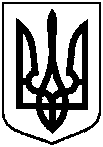 Проектоприлюднено «__»_________2018 р.Про часткову втрату чинності рішення Сумської міської ради  від 31 травня 2017 року № 2129-МР «Про надання дозволу на розроблення проектів землеустрою щодо відведення земельних ділянок учасникам АТО»